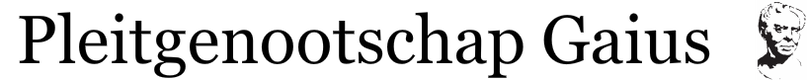 Woonprobleem19 januari 2023Marijke de Jong is een ijverig studente Geneeskunde aan de Universiteit Maastricht. Om volop van het studentenleven te kunnen genieten, wil ze graag op kamers. Helaas lukt het haar niet om iets te vinden dat aan haar eisen voldoet. Daarop bieden een oom en tante die in de buurt wonen haar aan om op hun zolderkamer te verblijven.Bij de aanvraag voor een (aanvullende) studiefinancieringsbeurs geeft Marijke op dat ze verblijft op het adres van haar oom en tante. In december 2019, het eerste jaar van haar studie, krijgt ze van DUO een brief waarin staat dat ze een bepaald bedrag per maand zal ontvangen als uitwonende student.Maar na anderhalf jaar studeren gaat het mis. Marijke wordt ziek. Erg ziek. Ze heeft intensieve zorg nodig en verhuist tijdelijk terug naar het ouderlijk huis. Inmiddels is ook de covid-pandemie uitgebroken en zijn vrijwel al haar colleges online. Daarop besluit Marijke voorlopig maar niet meer al te veel naar haar oom en tante te gaan. Omdat ze haar colleges nog altijd volgt, en na haar ziekteperiode terug wil naar haar oom en tante, geeft ze niet door aan DUO dat haar woonadres gewijzigd is. Immers, dit is maar een tijdelijke oplossing uit nood geboren.Op 10 oktober 2022 komen Bart Janssen en Loes van Dijk, beiden controleurs voor de minister van Onderwijs, op huisbezoek om te controleren of Marijke wel een uitwonende student is. Ze hebben namelijk een anonieme tip gekregen van iemand uit de buurt die zich erover beklaagt dat Marijke wel erg vaak afwezig is als studente. Rond die periode is Marijke nog altijd herstellende van haar ziekte, maar ze is inmiddels in staat om een paar dagen per week op de zolderkamer te verblijven. De afgelopen twee weken heeft ze dat echter niet gedaan, omdat ze verplichtingen elders in het land had.In het pand van de oom en tante vinden de controleurs verschillende kledingstukken die ze kunnen linken aan Marijke. Ook vinden ze daar een tandenborstel en wat uiterlijke verzorgingsproducten, maar van deze laatste kan niet worden vastgesteld wie de eigenaar is (Marijke of haar tante). Ook vinden de controleurs enkele boeken en twee brieven gericht aan Marijke op de zolderkamer. Daarnaast constateren de controleurs dat er inmiddels een wasmachine op de zolder is geplaatst, die kennelijk door de huisvrouw gebruikt wordt. Marijke vindt bovendien Alexandra Leeuwenhart, een goede vriendin, bereid om een kort briefje te tekenen waarin zij verklaart dat Marijke sinds de start van haar studie bij haar oom en tante woont.Voor de controleurs is het duidelijk: hier wordt fraude gepleegd. Als Marijke er werkelijk had gewoond, hadden er veel meer spullen moeten zijn die naar haar te herleiden waren. Dat zij tussentijds ziek is geweest, doet daar niet aan af. Zij had bovendien DUO moeten informeren over haar situatie. Nu ze dat – kennelijk bewust – niet heeft gedaan, moet een terugvordering volgen.DUO maakt een nieuw besluit om omtrent de aanvraag van de studiefinanciering, en komt tot de conclusie dat er met terugwerkende kracht geen sprake is van een ‘uitwonende student’ als bedoeld in de Wet studiefinanciering 2000. Daarop vordert zij het totaal tot dan toe uitgekeerde bedrag aan Marijke terug. Het gaat inmiddels om een bedrag van € 12.984,68. Daarnaast is DUO voornemens om € 500,00 aan administratieve kosten in rekening te brengen (onder meer voor het langs sturen van de controleurs) en tot slot wil DUO ook dat het studentenreisproduct wordt terugbetaald. Dat gaat om een bedrag van € 4.633,85.In de bezwaarfase komt men niet nader tot elkaar. Daarop besluit Marijke naar de bestuursrechter te stappen, want zeg nu zelf: bijna € 18.000 moeten terugbetalen omdat ze ziek is geweest, dat is toch niet meer uit te leggen…?